АДМИНИСТРАЦИЯ ХАДЫЖЕНСКОГО ГОРОДСКОГО ПОСЕЛЕНИЯ АПШЕРОНСКОГО РАЙОНАПОСТАНОВЛЕНИЕ от 18.11.2019 год                                                 	                                        № 493г. Хадыженск (в редакции от 30.01.2020 г. № 35; от 22.04.2020 г. 147; от 30.06.2020 г. №206; 16.07.2020 г. № 228; от 04.09.2020 г. № 289; от 22.10.2020 г. №360; 16.11.2020 № 416)Об установлении порядка применения бюджетной классификации Российской Федерации в части, относящейся к бюджету Хадыженского городского поселения Апшеронского района В целях установления, детализации и определения порядка применения бюджетной классификации Российской Федерации в части, относящейся к бюджету Хадыженского городского поселения Апшеронского района, а так же  в целях своевременного составления и исполнения бюджета Хадыженского городского поселения Апшеронского района п о с т а н о в л я ю:1. Установить порядок применения целевых статей расходов в части, относящейся к бюджету Хадыженского городского поселения Апшеронского района (приложение №1).2. Утвердить перечень видов доходов бюджетов бюджетной системы Российской Федерации и соответствующих им кодов подвидов (групп, аналитических групп) доходов бюджетов, главным администратором которых является администрация Хадыженского городского поселения Апшеронского района (приложение №2).3. Отделу организационно-кадровой работы администрации Хадыженского городского поселения Апшеронского района (Кожухова) официально опубликовать настоящее постановление на официальном сайте администрации Хадыженского городского поселения Апшеронского района.4. Поручить начальнику финансового отдела администрации Хадыженского городского поселения Апшеронского района Е.В.Рябовой осуществлять постоянный контроль за исполнением настоящего постановления и при необходимости обеспечить своевременное внесение в него соответствующих изменений. 5. Контроль за исполнением настоящего постановления оставляю за собой.6. Постановление вступает в силу со дня его подписания и применяется к правоотношениям, возникающим при составлении и исполнении бюджета Хадыженского городского поселения Апшеронского района на 2020 год.Глава Хадыженского городскогопоселения Апшеронского района		                                      Ю.Н.ЗахароваГлавный специалист финансового отдела                               Т.В. ЗаходякинаПРИЛОЖЕНИЕ № 1УТВЕРЖДЕНпостановлением администрацииХадыженского городского поселенияАпшеронского районаот 18.11.2019 г. № 493ПОРЯДОКприменения целевых статей расходов в части, относящейся к бюджету Хадыженского городского поселения Апшеронского районаОбщие положения1. Настоящий Порядок устанавливает:- единую структуру кода целевой статьи для отражения направления бюджетных ассигнований на реализацию муниципальных программ Хадыженского городского поселения Апшеронского района (далее – муниципальные программы) и непрограммных направлений деятельности Хадыженского городского поселения Апшеронского района (в целях настоящего Порядка – непрограммные направления деятельности);- перечень, коды и правила применения целевых статей классификации расходов в части, относящейся к бюджету Хадыженского городского поселения Апшеронского района (далее – расходов бюджета);- наименования направлений расходов, увязываемых с целевыми статьями подпрограмм муниципальных программ и основных мероприятий муниципальных программ, непрограммными направлениями деятельности, порядок применения которых установлен приказом Министерства финансов Российской Федерации от 6 июня 2019 года № 85н «О Порядке формирования и применения кодов бюджетной классификации Российской Федерации, их структуре и принципах назначения», приказом Министерства финансов Краснодарского края  от 30 декабря 2015 года    № 540 «Об установлении порядка применения бюджетной классификации Российской Федерации в части, относящейся к краевому бюджету и бюджету Территориального фонда обязательного медицинского страхования Краснодарского края».2. Целевые статьи расходов бюджета Хадыженского городского поселения Апшеронского района обеспечивают привязку бюджетных ассигнований бюджета Хадыженского городского поселения Апшеронского района к муниципальным программам, их подпрограммам и (или) непрограммным направлениям деятельности и (или) к расходным обязательствам, подлежащим исполнению за счет средств бюджета Хадыженского городского поселения Апшеронского района.3. Структура кода целевой статьи расходов бюджета Хадыженского городского поселения Апшеронского района состоит из десяти разрядов и включает следующие составные части (таблица):1) код программного (непрограммного) направления расходов (8 и 9 разряды кода классификации расходов бюджета) – предназначен для кодирования муниципальных программ, непрограммных направлений деятельности;2) код подпрограммы (10 разряд кода классификации расходов бюджета) – предназначен для кодирования подпрограмм муниципальных программ, непрограммных направлений деятельности;3) код мероприятия (11-12 разряды кода классификации расходов бюджета) – предназначен для кодирования бюджетных ассигнований по мероприятиям подпрограмм (основных мероприятий, ведомственных целевых программ) муниципальных программ, непрограммных направлений деятельности;4) код направления расходов (13-17 разряды кода классификации расходов бюджета) – предназначен для кодирования бюджетных ассигнований по направлениям расходования средств, конкретизирующих (при необходимости) мероприятия.Таблица4. Целевым статьям бюджета Хадыженского городского поселения Апшеронского района присваиваются уникальные коды, сформированные с применением буквенно-цифрового ряда: 0, 1, 2, 3, 4, 5, 6, 7, 8, 9, А, Б, В, Г, Д, Е, Ж, И, К, Л, М, Н, П, Р, С, Т, У, Ф, Ц, Ч, Ш, Щ, Э, Ю, Я, A, D, E, F, G, I, J, L, N, P, Q, R, S, T, U, V, W, Y, Z.5. Наименование целевых статей бюджета Хадыженского городского поселения Апшеронского района устанавливаются администрацией Хадыженского городского поселения Апшеронского района и характеризуют направление бюджетных ассигнований на реализацию:- муниципальных программ и непрограммных направлений деятельности;- подпрограмм (основных мероприятий) муниципальных программ;- мероприятий подпрограмм (основных мероприятий) муниципальных программ;- направлений расходов.6. Перечень и правила применения целевых статей классификации расходов для отражения расходов бюджета Хадыженского городского поселения Апшеронского района, финансовое обеспечение которых осуществляется за счет средств бюджета Хадыженского городского поселения Апшеронского района, а также расходов бюджета муниципального образования Апшеронский район, финансовое обеспечение которых осуществляется за счет иных межбюджетных трансфертов, имеющих целевое назначение (далее – межбюджетные трансферты), из бюджета Хадыженского городского поселения Апшеронского района, установлены в разделе 2 настоящего Порядка.Перечень универсальных направлений расходов, которые могут применяться с различными целевыми статьями установлен подразделом 2.3 «Универсальные направления расходов, увязываемые с целевыми статьями мероприятий подпрограмм (основных мероприятий) муниципальных программ Хадыженского городского поселения Апшеронского района, непрограммных направлений деятельности» раздела 2 настоящего Порядка. Увязка универсальных направлений расходов с целевой статьей устанавливается в приложении к настоящему Порядку.Перечень кодов и наименований направлений расходов, увязываемых с целевыми статьями мероприятий подпрограмм (основных мероприятий) муниципальных программ, непрограммных направлений деятельности, порядок применения которых установлен приказом Министерства финансов Российской Федерации от 6 июня 2019 года № 85н «О Порядке формирования и применения кодов бюджетной классификации Российской Федерации, их структуре и принципах назначения» и приказом Министерства финансов Краснодарского края от 30 декабря 2015 года № 540 «Об установлении порядка применения бюджетной классификации Российской Федерации в части, относящейся к краевому бюджету и бюджету Территориального фонда обязательного медицинского страхования Краснодарского края на 2020 год», муниципальными правовыми актами муниципального образования Апшеронский район, приведён, соответственно, в разделах 3 и 4 настоящего Порядка.7. Перечень кодов целевых статей расходов, применяемых для отражения расходов Хадыженского городского поселения Апшеронского района, финансовое обеспечение которых осуществляется за счет средств Хадыженского городского поселения Апшеронского района, и их наименований представлен в приложении к настоящему Порядку.8. Увязка универсальных направлений расходов с мероприятием подпрограммы (основным мероприятием) муниципальной программы устанавливается в рамках решения о бюджете Хадыженского городского поселения Апшеронского района и (или) сводной бюджетной росписи бюджета Хадыженского городского поселения Апшеронского района по следующей структуре кода целевой статьи:9. Увязка универсальных направлений расходов с непрограммным направлением деятельности устанавливается в рамках решения о бюджете Хадыженского городского поселения Апшеронского района и (или) сводной бюджетной росписи бюджета Хадыженского городского поселения Апшеронского района по следующей структуре кода целевой статьи:10. Расходы бюджета Хадыженского городского поселения Апшеронского района на финансовое обеспечение выполнения функций органами местного самоуправления, администрации Хадыженского городского поселения Апшеронского района и находящихся в их ведении муниципальных учреждений подлежат отражению по соответствующим целевым статьям, содержащим соответствующие направления расходов:00190 «Расходы на обеспечение функций органов местного самоуправления»;00590 «Расходы на обеспечение деятельности (оказание услуг) муниципальных учреждений, в том числе на предоставление муниципальным бюджетным и автономным учреждениям субсидий».11. Расходы бюджета Хадыженского городского поселения Апшеронского района на финансовое обеспечение на реализацию мероприятий, осуществляемых администрацией Хадыженского городского поселения Апшеронского района и находящимися в ее ведении муниципальными учреждениями, подлежат отражению по соответствующим кодам целевых статей классификации расходов, установленным в разделах 2, 3 и 4 настоящего Порядка, с учётом требований установленных пунктом 11 настоящего раздела.12. Расходы бюджета Хадыженского городского поселения Апшеронского района, источником финансового обеспечения которых являются субсидии, субвенции и иные межбюджетные трансферты, имеющие целевое назначение, предоставляемые из краевого бюджета, отражаются по кодам целевых статей классификации расходов бюджета Хадыженского городского поселения Апшеронского района, включающим следующие коды направлений расходов (13-17 разряды кода целевой статьи расходов):1) 50000−59990 – используются исключительно для отражения расходов в соответствии с Указаниями о порядке применения бюджетной классификации Российской Федерации, утвержденными приказом Министерства финансов Российской Федерации от 6 июня 2019 года № 85н «О Порядке формирования и применения кодов бюджетной классификации Российской Федерации, их структуре и принципах назначения»;2) 60010 – 69990 - используются исключительно для отражения расходов в соответствии с Порядком применения целевых статей расходов в соответствии с утвержденным приказом Министерства финансов Краснодарского края от 30 декабря 2015 года № 540 «Об установлении порядка применения бюджетной классификации Российской Федерации в части, относящейся к краевому бюджету и бюджету Территориального фонда обязательного медицинского страхования Краснодарского края на 2020 год».3) L0000 – L9990 – используются для отражения расходов, в целях софинансирования которых из краевого бюджета предоставляются субсидии и иные межбюджетные трансферты, в целях софинансирования которых краевому бюджету предоставляются из федерального бюджета (бюджетов государственных внебюджетных фондов Российской Федерации) субсидии и иные межбюджетные трансферты;4) S0000 – S9990 – используются для отражения расходов, в целях софинансирования которых из краевого бюджета предоставляются субсидии, которые не софинансируются из федерального бюджета и бюджетов государственных внебюджетных фондов Российской Федерации, при перечислении субсидий в бюджет в доле, соответствующей установленному уровню софинансирования расходного обязательства муниципального образования, при оплате денежного обязательства получателя средств местного бюджета.2. Перечень и правила применения целевых статей классификации расходов для отражения расходов бюджета Хадыженского городского поселения Апшеронского района, финансовое обеспечение которых осуществляется за счет средств бюджета Хадыженского городского поселения Апшеронского района, а также расходов бюджета муниципального образования Апшеронский район, финансовое обеспечение, которых осуществляется за счет иных межбюджетных трансфертов, имеющих целевое назначение, из бюджета Хадыженского городского поселения Апшеронского района2.1. Муниципальные программы Хадыженского городского поселения Апшеронского района03 0 00 00000 Муниципальная программа Хадыженского городского поселения Апшеронского района "Развитие культуры"По данной целевой статье отражаются расходы бюджета Хадыженского городского поселения Апшеронского района на реализацию муниципальной программы Хадыженского городского поселения Апшеронского района «Развитие культуры».03 4 00 00000 Организация досуга и предоставление услуг организаций культуры, прочие мероприятия в сфере культурыПо данной целевой статье отражаются расходы бюджета Хадыженского городского поселения Апшеронского района на реализацию мероприятий подпрограммы «Организация досуга и предоставление услуг организаций культуры, прочие мероприятия в сфере культуры» муниципальной программы Хадыженского городского поселения Апшеронского района «Развитие культуры» по следующим мероприятиям:03 4 01 00000 Содействие развитию культурно-досуговых организаций03 4 03 00000 Организация и проведение мероприятий, посвященных значимым событиям, юбилейным и памятным датамв том числе по следующему направлению расходов:10300 Реализация мероприятий муниципальной программы «Развитие культуры»По данному направлению расходов отражаются расходы бюджета Хадыженского городского поселения Апшеронского района на реализацию мероприятий муниципальной программы «Развитие культуры».03 5 00 00000 Библиотечное обслуживание населенияПо данной целевой статье отражаются расходы бюджета Хадыженского городского поселения Апшеронского района на реализацию мероприятий подпрограммы «Библиотечное обслуживание населения» муниципальной программы Хадыженского городского поселения Апшеронского района «Развитие культуры» по следующему мероприятию:03 5 01 00000 Содействие развитию библиотечного делав том числе по следующим направлениям расходов:10330 Комплектование библиотечных фондов библиотек поселенийПо данному направлению расходов отражаются расходы бюджета Хадыженского городского поселения Апшеронского района на комплектование библиотечных фондов библиотек поселений;62980 Дополнительная помощь местным бюджетам для решения социально значимых вопросов местного значенияПо данному направлению расходов отражаются расходы бюджета Хадыженского городского поселения Апшеронского района на решение социально значимых вопросов местного значения;L5190 Государственная поддержка отрасли культурыПо данному направлению расходов отражаются расходы бюджета Хадыженского городского поселения Апшеронского района на проведение мероприятий по подключению общедоступных библиотек, находящихся в муниципальной собственности, к сети "Интернет" и развитию системы библиотечного дела с учетом задачи расширения информационных технологий и оцифровки.03 7 00 00000 Сохранение, использование и популяризация объектов культурного наследияПо данной целевой статье отражаются расходы бюджета Хадыженского городского поселения Апшеронского района на реализацию мероприятий подпрограммы «Сохранение, использование и популяризация объектов культурного наследия» муниципальной программы Хадыженского городского поселения Апшеронского района «Развитие культуры» по следующим мероприятиям:03 7 01 00000 Восстановление, ремонт, благоустройство объектов культурного наследия на территории поселенияв том числе по следующему направлению расходов:10300 Реализация мероприятий муниципальной программы "Развитие культуры"По данному направлению расходов отражаются расходы бюджета Хадыженского городского поселения Апшеронского района на реализацию мероприятий направленных на восстановления, ремонт, благоустройство объектов культурного наследия на территории Хадыженского городского поселения Апшеронского района.L2990 Реализация мероприятий федеральной целевой программы "Увековечение памяти погибших при защите Отечества на 2019 - 2024 годы"По данному направлению расходов отражаются расходы бюджета Хадыженского городского поселения Апшеронского района на реализацию мероприятий направленных на восстановления, ремонт, благоустройство объектов культурного наследия на территории Хадыженского городского поселения Апшеронского района.03 8 00 00000 Сохранение, использование и популяризация объектов культурного наследияПо данной целевой статье отражаются расходы бюджета Хадыженского городского поселения Апшеронского района на реализацию мероприятий подпрограммы «Сохранение, использование и популяризация объектов культурного наследия» муниципальной программы Хадыженского городского поселения Апшеронского района «Развитие культуры» по следующим мероприятиям:03 8 03 00000 Организация и проведение мероприятий, посвященных значимым событиям, юбилейным и памятным датамв том числе по следующему направлению расходов:10300 Реализация мероприятий муниципальной программы "Развитие культуры"По данному направлению расходов отражаются расходы бюджета Хадыженского городского поселения Апшеронского района на организацию и проведение мероприятий, посвященных значимым событиям, юбилейным и памятным датам на территории Хадыженского городского поселения Апшеронского района.04 0 00 00000 Муниципальная программа Хадыженского городского поселения Апшеронского района "Развитие физической культуры и спорта"По данной целевой статье отражаются расходы бюджета Хадыженского городского поселения Апшеронского района на реализацию муниципальной программы Хадыженского городского поселения Апшеронского района «Развитие физической культуры и спорта».04 1 00 00000 Развитие физической культуры и массового спортаПо данной целевой статье отражаются расходы бюджета Хадыженского городского поселения Апшеронского района на реализацию мероприятий подпрограммы «Развитие физической культуры и массового спорта» муниципальной программы Хадыженского городского поселения Апшеронского района «Развитие физической культуры и спорта» по следующим мероприятиям:04 1 03 00000 Содействие развитию спортивных организаций.04 4 00 00000 Основные мероприятия муниципальной программыПо данной целевой статье отражаются расходы бюджета Хадыженского городского поселения Апшеронского района на реализацию основных мероприятий муниципальной программы Хадыженского городского поселения Апшеронского района «Развитие физической культуры и спорта» по следующим основным мероприятиям:04 4 02 00000 Обеспечение организации и проведения физкультурных мероприятий и массовых спортивных мероприятий.в том числе по следующему направлению расходов:10400 Реализация мероприятий муниципальной программы «Развитие физической культуры и спорта»По данному направлению расходов отражаются расходы бюджета Хадыженского городского поселения Апшеронского района на реализацию мероприятий муниципальной программы «Развитие физической культуры и спорта».05 0 00 00000 Муниципальная программа Хадыженского городского поселения Апшеронского района "Развитие молодежной политики"По данной целевой статье отражаются расходы бюджета Хадыженского городского поселения Апшеронского района на реализацию муниципальной программы Хадыженского городского поселения Апшеронского района «Развитие молодежной политики».05 5 00 00000 Основные мероприятия муниципальной программыПо данной целевой статье отражаются расходы бюджета Хадыженского городского поселения Апшеронского района на реализацию основных мероприятий муниципальной программы Хадыженского городского поселения Апшеронского района «Развитие молодежной политики» по следующим основным мероприятиям:05 5 02 00000 Развитие и реализация потенциала молодежи в интересах Кубани, формирование благоприятной среды, обеспечивающей всестороннее развитие личности.в том числе по следующему направлению расходов:10500 Реализация мероприятий муниципальной программы «Развитие молодежной политики»По данному направлению расходов отражаются расходы бюджета Хадыженского городского поселения Апшеронского района на реализацию мероприятий муниципальной программы «Развитие молодежной политики».06 0 00 00000 Муниципальная программа Хадыженского городского поселения Апшеронского района "Обеспечение безопасности населения"По данной целевой статье отражаются расходы бюджета Хадыженского городского поселения Апшеронского района на реализацию муниципальной программы Хадыженского городского поселения Апшеронского района «Обеспечение безопасности населения».06 7 00 00000 Основные мероприятия муниципальной программыПо данной целевой статье отражаются расходы бюджета Хадыженского городского поселения Апшеронского района на реализацию основных мероприятий муниципальной программы Хадыженского городского поселения Апшеронского района «Обеспечение безопасности населения» по следующим основным мероприятиям:06 7 01 00000 Обеспечение защиты населения и территории муниципального образования от чрезвычайных ситуаций природного и техногенного характерав том числе по следующему направлению расходов:10600 Мероприятия по предупреждению и ликвидации чрезвычайных        ситуаций, стихийных бедствий и их последствий, выполняемые в рамках специальных решенийПо данному направлению расходов отражаются расходы бюджета Хадыженского городского поселения Апшеронского района, связанные с обеспечением и реализацией мероприятий по предупреждению и ликвидации чрезвычайных ситуаций, стихийных бедствий и их последствий, выполняемые в рамках специальных решений.06 7 02 00000 Обеспечение мероприятий по противодействию терроризму, экстремизмув том числе по следующему направлению расходов:10610 Мероприятия по профилактике терроризма и экстремизмаПо данному направлению расходов отражаются расходы бюджета Хадыженского городского поселения Апшеронского района, связанные с обеспечением и реализацией мероприятий по профилактике терроризма и экстремизма.06 7 04 00000 Обеспечение организации и проведение мероприятий по пожарной безопасностив том числе по следующему направлению расходов:10640 Мероприятия по пожарной безопасностиПо данному направлению расходов отражаются расходы бюджета Хадыженского городского поселения Апшеронского района, связанные с обеспечением и реализацией мероприятий по пожарной безопасности.08 0 00 00000 Муниципальная программа Хадыженского городского поселения Апшеронского района "Управление муниципальным имуществом"По данной целевой статье отражаются расходы бюджета Хадыженского городского поселения Апшеронского района на реализацию муниципальной программы Хадыженского городского поселения Апшеронского района «Управление муниципальным имуществом».08 3 00 00000 Основные мероприятия муниципальной программыПо данной целевой статье отражаются расходы бюджета Хадыженского городского поселения Апшеронского района на реализацию основных мероприятий муниципальной программы Хадыженского городского поселения Апшеронского района «Управление муниципальным имуществом» по следующим основным мероприятиям:08 3 01 00000 Создание условий для эффективного управления и распоряжения муниципальным имуществом поселения в целях увеличения доходной части бюджета муниципального образованияв том числе по следующему направлению расходов:10800 Оценка недвижимости, признание прав и регулирование отношений по муниципальной собственностиПо данному направлению расходов отражаются расходы бюджета Хадыженского городского поселения Апшеронского района по управлению муниципальным имуществом, связанные с оценкой недвижимости, признанием прав и регулированием отношений по муниципальной собственности.10810 Мероприятия по землеустройству и землепользованиюПо данному направлению расходов отражаются расходы бюджета Хадыженского городского поселения Апшеронского района на реализацию мероприятий по землеустройству и землепользованию.10820 Выполнение других обязательств муниципального образованияПо данному направлению расходов отражаются расходы бюджета Хадыженского городского поселения Апшеронского района на реализацию мероприятий других обязательств муниципального образования.08 3 04 00000 Внесение вкладов в имуществов том числе по следующему направлению расходов:10830 Внесение вкладов в имущество ООО «Тепловые сети Апшеронского района»По данному направлению расходов отражаются расходы бюджета Хадыженского городского поселения Апшеронского района на внесение вклада в имущество ООО «Тепловые сети Апшеронского района».08 3 07 00000 Содержание имущества находящегося в муниципальной казнев том числе по следующему направлению расходов:10860 Реализация мероприятий муниципальной программы "Управление муниципальным имуществом"По данному направлению расходов отражаются расходы бюджета Хадыженского городского поселения Апшеронского района на реализацию мероприятий направленных на содержание имущества Хадыженского городского поселения Апшеронского района находящегося в муниципальной казне.08 3 08 00000 Прочие обязательства муниципального образованияв том числе по следующему направлению расходов:10820 Выполнение других обязательств муниципального образованияПо данному направлению расходов отражаются расходы бюджета Хадыженского городского поселения Апшеронского района на реализацию мероприятий направленных на выполнение других обязательств.09 0 00 00000 Муниципальная программа Хадыженского городского поселения Апшеронского района "Социальная поддержка граждан"По данной целевой статье отражаются расходы бюджета Хадыженского городского поселения Апшеронского района на реализацию муниципальной программы Хадыженского городского поселения Апшеронского района «Социальная поддержка граждан».09 1 00 00000 Основные мероприятия муниципальной программыПо данной целевой статье отражаются расходы бюджета Хадыженского городского поселения Апшеронского района на реализацию основных мероприятий муниципальной программы Хадыженского городского поселения Апшеронского района «Социальная поддержка граждан» по следующим основным мероприятиям:09 1 06 00000 Меры государственной поддержки лиц, замещавших муниципальные должности и должности муниципальной службы в органах местного самоуправления поселений.в том числе по следующему направлению расходов:11850 Выплата пенсии за выслугу лет лицам, замещавшим муниципальные должности и должности муниципальной службы в органах местного самоуправленияПо данному направлению расходов отражаются расходы бюджета Хадыженского городского поселения Апшеронского района на реализацию мероприятия направленного на выплату пенсии за выслугу лет лицам, замещавшим муниципальные должности и должности муниципальной службы в администрации Хадыженского городского поселения Апшеронского района.09 2 00 00000 Обеспечение жильем молодых семейПо данной целевой статье отражаются расходы бюджета Хадыженского городского поселения Апшеронского района на реализацию мероприятий подпрограммы «Обеспечение жильем молодых семей» муниципальной программы Хадыженского городского поселения Апшеронского района «Социальная поддержка граждан» по следующему мероприятию:09 2 01 00000 Предоставление социальных выплат молодым семьям на приобретение (строительство) жильяв том числе по следующему направлению расходов:L4970 Реализация мероприятий по обеспечению жильем молодых семейПо данному направлению расходов отражаются расходы бюджета Хадыженского городского поселения Апшеронского района на проведение мероприятий по предоставлению социальных выплат молодым семьям на приобретение (строительство) жилья.10 0 00 00000 Муниципальная программа Хадыженского городского поселения Апшеронского района "Развитие топливно-энергетического комплекса и жилищно-коммунального хозяйства"По данной целевой статье отражаются расходы бюджета Хадыженского городского поселения Апшеронского района на реализацию муниципальной программы Хадыженского городского поселения Апшеронского района «Развитие топливно-энергетического комплекса и жилищно-коммунального хозяйства».10 3 00 00000 Основные мероприятия муниципальной программыПо данной целевой статье отражаются расходы бюджета Хадыженского городского поселения Апшеронского района на реализацию основных мероприятий муниципальной программы Хадыженского городского поселения Апшеронского района «Развитие топливно-энергетического комплекса и жилищно-коммунального хозяйства» по следующим основным мероприятиям:10 3 01 00000 Обеспечение деятельности муниципального учреждения10 3 04 00000 Содействие развитию коммунальной инфраструктуры муниципальной собственности поселенияв том числе по следующим направлениям расходов:11110 Реализация мероприятий по газификации населенных пунктов поселений муниципального образования Апшеронский районПо данному направлению расходов отражаются расходы бюджета Хадыженского городского поселения Апшеронского района на реализацию мероприятий по газификации населенных пунктов.11150 Мероприятия по развитию водо-, тепло-, электроснабженияПо данному направлению расходов отражаются расходы бюджета Хадыженского городского поселения Апшеронского района на реализацию мероприятий по развитию водо-, тепло-, электроснабжения.10 3 05 00000 Обеспечение содержания и функционирования уличного освещенияв том числе по следующему направлению расходов:11160 Уличное освещениеПо данному направлению расходов отражаются расходы бюджета Хадыженского городского поселения Апшеронского района на реализацию мероприятий по организации уличного освещения.10 3 06 00000 Обеспечение озеленения территории поселенияв том числе по следующему направлению расходов:11170 Озеленение По данному направлению расходов отражаются расходы бюджета Хадыженского городского поселения Апшеронского района на реализацию мероприятий по озеленению территории Хадыженского городского поселения.10 3 07 00000 Восстановление, ремонт, благоустройство и содержание мест захороненияв том числе по следующему направлению расходов:11180 Организация и содержание мест захороненияПо данному направлению расходов отражаются расходы бюджета Хадыженского городского поселения Апшеронского района на реализацию мероприятий по организации и содержанию мест захоронения.10 3 08 00000 Обеспечение прочих мероприятий по благоустройствув том числе по следующему направлению расходов:11190 Прочие мероприятия по благоустройствуПо данному направлению расходов отражаются расходы бюджета Хадыженского городского поселения Апшеронского района на реализацию прочих мероприятий по благоустройству60390 Организация благоустройства территорий органов территориального общественного самоуправления – победителей краевого конкурса на звание «Лучший орган территориального общественного самоуправления»По данному направлению расходов отражаются расходы бюджета Хадыженского городского поселения Апшеронского района на реализацию мероприятий по благоустройству территории органа территориального общественного самоуправления - ставшего победителем краевого конкурса.10 4 00 00000 Жилищное хозяйствоПо данной целевой статье отражаются расходы бюджета Хадыженского городского поселения Апшеронского района на реализацию мероприятий подпрограммы «Жилищное хозяйство» муниципальной программы Хадыженского городского поселения Апшеронского района «Развитие топливно-энергетического комплекса и жилищно-коммунального хозяйства» по следующим мероприятиям:10 4 01 00000 Обеспечение содержания муниципального жилищного фонда и мероприятий в области жилищного хозяйствав том числе по следующему направлению расходов:11140 Реализация мероприятий в сфере жилищного хозяйства.По данному направлению расходов отражаются расходы бюджета Хадыженского городского поселения Апшеронского района на реализацию мероприятий в сфере жилищного хозяйства.12 0 00 00000 Муниципальная программа Хадыженского городского поселения Апшеронского района "Поддержка дорожного хозяйства"По данной целевой статье отражаются расходы бюджета Хадыженского городского поселения Апшеронского района на реализацию муниципальной программы Хадыженского городского поселения Апшеронского района «Поддержка дорожного хозяйства».12 1 00 00000 Основные мероприятия муниципальной программыПо данной целевой статье отражаются расходы бюджета Хадыженского городского поселения Апшеронского района на реализацию основных мероприятий муниципальной программы Хадыженского городского поселения Апшеронского района «Поддержка дорожного хозяйства» по следующим основным мероприятиям:12 1 01 00000 Создание устойчивого и безопасного функционирования автомобильных дорог общего пользования местного значения муниципального образованияв том числе по следующему направлению расходов:11300 Строительство, реконструкция, капитальный ремонт, ремонт и содержание автомобильных дорог общего пользования местного значения, включая проектно-изыскательские работы;62940 Ликвидация последствий чрезвычайных ситуаций на автомобильных дорогах общего пользования местного значения.По данному направлению расходов отражаются расходы бюджета Хадыженского городского поселения Апшеронского района на реализацию мероприятий направленных на ликвидацию последствий чрезвычайных ситуаций на автомобильных дорогах общего пользования местного значения.S2440 Капитальный ремонт и ремонт автомобильных дорог общего пользования местного значения.По данному направлению расходов отражаются расходы бюджета Хадыженского городского поселения Апшеронского района на реализацию мероприятий по строительству, реконструкции, капитальному ремонту, ремонту и содержанию автомобильных дорог общего пользования местного значения, включая проектно-изыскательские работы.М2940 Ликвидация последствий чрезвычайных ситуаций на автомобильных дорогах общего пользования местного значения.По данному направлению расходов отражаются расходы бюджета Хадыженского городского поселения Апшеронского района на реализацию мероприятий направленных на ликвидацию последствий чрезвычайных ситуаций на автомобильных дорогах общего пользования местного значения.13 0 00 00000 Муниципальная программа Хадыженского городского поселения Апшеронского района "Экономическое развитие муниципального образования"По данной целевой статье отражаются расходы бюджета Хадыженского городского поселения Апшеронского района на реализацию муниципальной программы Хадыженского городского поселения Апшеронского района «Экономическое развитие муниципального образования».13 4 00 00000 Основные мероприятия муниципальной программыПо данной целевой статье отражаются расходы бюджета Хадыженского городского поселения Апшеронского района на реализацию основных мероприятий муниципальной программы Хадыженского городского поселения Апшеронского района «Экономическое развитие муниципального образования» по следующим основным мероприятиям:13 4 02 00000 Обеспечение государственного кадастрового учета и государственной регистрации правв том числе по следующему направлению расходов:11420 Реализация мероприятий в области строительства, архитектуры и градостроительстваПо данному направлению расходов отражаются расходы бюджета Хадыженского городского поселения Апшеронского района на реализацию мероприятий в области строительства, архитектуры и градостроительства.15 0 00 00000 Муниципальная программа Хадыженского городского поселения Апшеронского района "Поддержка социально-ориентированных некоммерческих организаций"По данной целевой статье отражаются расходы бюджета Хадыженского городского поселения Апшеронского района на реализацию муниципальной программы Хадыженского городского поселения Апшеронского района "Поддержка социально-ориентированных некоммерческих организаций".15 1 00 00000 Основные мероприятия муниципальной программыПо данной целевой статье отражаются расходы бюджета Хадыженского городского поселения Апшеронского района на реализацию основных мероприятий муниципальной программы Хадыженского городского поселения Апшеронского района "Поддержка социально-ориентированных некоммерческих организаций" по следующим основным мероприятиям:15 1 01 00000 Оказание финансовой поддержки социально-ориентированных некоммерческих организаций.в том числе по следующему направлению расходов:11600 Субсидии на поддержку социально-ориентированных некоммерческих организацийПо данному направлению расходов отражаются расходы бюджета Хадыженского городского поселения Апшеронского района на выплату субсидий на поддержку социально-ориентированных некоммерческих организаций.17 0 00 00000 Муниципальная программа Хадыженского городского поселения Апшеронского района "Организация муниципального управления"По данной целевой статье отражаются расходы бюджета Хадыженского городского поселения Апшеронского района на реализацию муниципальной программы Хадыженского городского поселения Апшеронского района «Организация муниципального управления».17 1 00 00000 Основные мероприятия муниципальной программыПо данной целевой статье отражаются расходы бюджета Хадыженского городского поселения Апшеронского района на реализацию основных мероприятий муниципальной программы Хадыженского городского поселения Апшеронского района «Организация муниципального управления» по следующим основным мероприятиям:17 1 01 00000 Обеспечение деятельности высшего должностного лица муниципального образования17 1 02 00000 Обеспечение деятельности администрации муниципального образованияв том числе по следующим направлениям расходов:10820 Выполнение других обязательств муниципального образованияПо данному направлению расходов отражаются расходы бюджета Хадыженского городского поселения Апшеронского района на реализацию мероприятий направленных на выполнение других обязательств.11820 Мероприятия по информатизации администрации муниципального образования, ее отраслевых (функциональных) органовПо данному направлению расходов отражаются расходы бюджета Хадыженского городского поселения Апшеронского района на реализацию мероприятий по информатизации администрации муниципального образования, ее отраслевых (функциональных) органов.11840 Обеспечение информационной открытости и доступности информации о деятельности органов местного самоуправленияПо данному направлению расходов отражаются расходы бюджета Хадыженского городского поселения Апшеронского района на реализацию мероприятий по обеспечению информационной открытости и доступности информации о деятельности органов местного самоуправления.11880 Материально-техническое обеспечение деятельности органов местного самоуправления муниципального образованияПо данному направлению расходов отражаются расходы бюджета Хадыженского городского поселения Апшеронского района на реализацию мероприятий по материально-техническому обеспечению деятельности органов местного самоуправления.17 1 10 00000 Содействие развитию органов территориального общественного самоуправления, поощрение победителей краевых конкурсов.в том числе по следующему направлению расходов:11830 Мероприятия по развитию территориального общественного самоуправленияПо данному направлению расходов отражаются расходы бюджета Хадыженского городского поселения Апшеронского района на выплаты руководителям ТОС.17 1 15 00000 Передача полномочий по решению вопросов местного значения в соответствии с заключенными соглашениямив том числе по следующему направлению расходов:20030 Иные межбюджетные трансферты на осуществление части полномочий по исполнению бюджета поселенияПо данному направлению расходов отражаются расходы бюджета Хадыженского городского поселения Апшеронского района на предоставление иных межбюджетных трансфертов районному бюджету на осуществление части полномочий по исполнению бюджета поселения.Также по данному направлению расходов отражаются расходы районного бюджета на осуществление указанных полномочий по решению вопросов местного значения в соответствии с заключенными соглашениями, источником финансового обеспечения которых являются данные межбюджетные трансферты.21 0 00 00000 Муниципальная программа Хадыженского городского поселения Апшеронского района "Формирование современной городской среды"По данной целевой статье отражаются расходы бюджета Хадыженского городского поселения Апшеронского района на реализацию муниципальной программы Хадыженского городского поселения Апшеронского района «Формирование современной городской среды».21 1 00 00000 Основные мероприятия муниципальной программыПо данной целевой статье отражаются расходы бюджета Хадыженского городского поселения Апшеронского района на реализацию основных мероприятий муниципальной программы Хадыженского городского поселения Апшеронского района «Организация муниципального управления» по следующим основным мероприятиям:21 1 01 00000 Благоустройство дворовых и общественных территорийв том числе по следующим направлениям расходов:13100 Реализация мероприятий муниципальной программы «Формирование современной городской среды».По данному направлению расходов отражаются расходы бюджета Хадыженского городского поселения Апшеронского района на реализацию мероприятий по благоустройству дворовых и общественных территорий в Хадыженском городском поселении Апшеронского района.2.2. Непрограммные направления расходов бюджета Хадыженского городского поселения Апшеронского района50 0 00 00000 Обеспечение деятельности Совета муниципального образованияЦелевая статья непрограммного направления расходов бюджета Хадыженского городского поселения Апшеронского района включает:50 1 00 00000 Непрограммные расходы в рамках обеспечения деятельности Совета муниципального образованияПо данной целевой статье отражаются непрограммные расходы  в рамках обеспечения деятельности Совета Хадыженского городского поселения Апшеронского района по следующему мероприятию в увязке с соответствующим направлением расходов:50 1 00 00000 Непрограммные расходы в рамках обеспечения деятельности Совета муниципального образования50 1 01 00000 Передача полномочий по решению вопросов местного значения в соответствии с заключенными соглашениямив том числе по следующему направлению расходов:20010 Иные межбюджетные трансферты на осуществление внешнего муниципального финансового контроляПо данному направлению расходов отражаются расходы бюджета Хадыженского городского поселения Апшеронского района на предоставление иных межбюджетных трансфертов районному бюджету на осуществление внешнего муниципального финансового контроля. Также по данному направлению расходов отражаются расходы районного бюджета на осуществление указанных полномочий по решению вопросов местного значения в соответствии с заключенными соглашениями, источником финансового обеспечения которых являются данные межбюджетные трансферты.2.3. Универсальные направления расходов, увязываемые с целевыми статьями в рамках мероприятий подпрограмм (основных мероприятий) муниципальных программ Хадыженского городского поселения Апшеронского района,  непрограммными направлениями расходов00190 Расходы на обеспечение функций органов местного самоуправленияПо данному направлению расходов отражаются расходы бюджета Хадыженского городского поселения Апшеронского района на обеспечение выполнения функций администрации Хадыженского городского поселения Апшеронского района: оплата труда, с учетом начислений главы Хадыженского городского поселения Апшеронского района;аппарата исполнительно-распорядительного органа муниципального образования (администрации Хадыженского городского поселения Апшеронского района).00590 Расходы на обеспечение деятельности (оказание услуг) муниципальных учреждений, в том числе на предоставление муниципальным бюджетным и автономным учреждениям субсидийПо данному направлению расходов отражаются расходы бюджета Хадыженского городского поселения Апшеронского района на содержание и обеспечение деятельности (оказание услуг) муниципальных учреждений, в том числе на предоставление бюджетным и автономным учреждениям субсидий.3. Наименования направлений расходов, увязываемых с целевыми статьями подпрограмм (основных мероприятий) муниципальных программ Хадыженского городского поселения Апшеронского района, порядок формирования и применения которых установлен приказом Министерства финансов Российской Федерации от 6 июня 2019 года № 85н «О Порядке формирования и применения кодов бюджетной классификации Российской Федерации, их структуре и принципах назначения»51180 – Осуществление первичного воинского учета на территориях, где отсутствуют военные комиссариаты.4. Наименования направлений расходов, увязываемых с целевыми статьями подпрограмм (основных мероприятий) муниципальных программ Хадыженского городского поселения Апшеронского района, порядок применения которых установлен приказом Министерства финансов Краснодарского края от 30 декабря 2015 года № 540 «Об установлении порядка применения бюджетной классификации Российской Федерации в части, относящейся к краевому бюджету и бюджету Территориального фонда обязательного медицинского страхования Краснодарского края»60190 – Осуществление отдельных государственных полномочий по образованию и организации деятельности административных комиссий.Главный специалист финансового отдела                                              Т.В. ЗаходякинаПРИЛОЖЕНИЕк Порядку применения целевых статей расходов в части, относящейся к бюджету Хадыженского городского поселения Апшеронского районаПЕРЕЧЕНЬПРИЛОЖЕНИЕк Порядку применения целевых статей расходов в части, относящейся к бюджету Хадыженского городского поселения Апшеронского районаПЕРЕЧЕНЬкодов целевых статей расходов в части, относящейся к бюджетукодов целевых статей расходов в части, относящейся к бюджетуХадыженского городского поселения Апшеронского районаХадыженского городского поселения Апшеронского районаКодНаименование целевой статьи расходов03 0 00 00000Муниципальная программа Хадыженского городского поселения Апшеронского района "Развитие культуры"03 4 00 00000Организация досуга и предоставление услуг организаций культуры, прочие мероприятия в сфере культуры03 4 01 00000Содействие развитию культурно-досуговых организаций03 4 01 00590Расходы на обеспечение деятельности (оказание услуг) муниципальных учреждений, в том числе на предоставление муниципальным бюджетным и автономным учреждениям субсидий 03 4 03 00000Организация и проведение мероприятий, посвященных значимым событиям, юбилейным и памятным датам03 4 03 10300Реализация мероприятий муниципальной программы "Развитие культуры"03 5 00 00000Библиотечное обслуживание населения03 5 01 00000Содействие развитию библиотечного дела03 5 01 00590Расходы на обеспечение деятельности (оказание услуг) муниципальных учреждений, в том числе на предоставление муниципальным бюджетным и автономным учреждениям субсидий 03 5 01 10330Комплектование библиотечных фондов библиотек поселений03 5 01 62980Дополнительная помощь местным бюджетам для решения социально значимых вопросов местного значения03 5 01 L5190Государственная поддержка отрасли культуры03 7 00 00000Сохранение, использование и популяризация объектов культурного наследия03 7 01 00000Восстановление, ремонт, благоустройство объектов культурного наследия на территории поселения03 7 01 10300Реализация мероприятий муниципальной программы «Развитие культуры»03 7 01 L2990Реализация мероприятий федеральной целевой программы «Увековечение памяти погибших при защите Отечества на 2019 - 2024 годы»03 8 00 00000Основные мероприятия муниципальной программы03 8 03 00000Организация и проведение мероприятий, посвященных значимым событиям, юбилейным и памятным датам03 8 03 10300Реализация мероприятий муниципальной программы "Развитие культуры"04 0 00 00000Муниципальная программа Хадыженского городского поселения Апшеронского района "Развитие физической культуры и спорта"04 1 00 00000Развитие физической культуры и массового спорта04 1 03 00000Содействие развитию спортивных организаций04 1 03 00590Расходы на обеспечение деятельности (оказание услуг) муниципальных учреждений, в том числе на предоставление муниципальным бюджетным и автономным учреждениям субсидий 04 4 00 00000Основные мероприятия муниципальной программы04 4 02 00000Обеспечение организации и проведения физкультурных мероприятий и массовых спортивных мероприятий04 4 02 10400Реализация мероприятий муниципальной программы "Развитие физической культуры и спорта"05 0 00 00000Муниципальная программа Хадыженского городского поселения Апшеронского района "Развитие молодежной политики"05 5 00 00000Основные мероприятия муниципальной программы05 5 02 00000Развитие и реализация потенциала молодежи в интересах Кубани, формирование благоприятной среды, обеспечивающей всестороннее развитие личности05 5 02 10500Реализация мероприятий муниципальной программы "Развитие молодежной политики"06 0 00 00000Муниципальная программа Хадыженского городского поселения Апшеронского района "Обеспечение безопасности населения"06 7 00 00000Основные мероприятия муниципальной программы06 7 01 00000Обеспечение защиты населения и территории муниципального образования от чрезвычайных ситуаций природного и техногенного характера06 7 01 10600Мероприятия по предупреждению и ликвидации чрезвычайных ситуаций, стихийных бедствий и их последствий, выполняемые в рамках специальных решений06 7 02 00000Обеспечение мероприятий по противодействию терроризму, экстремизму06 7 02 10610Мероприятия по профилактике терроризма и экстремизма06 7 04 00000Обеспечение организации и проведение мероприятий по пожарной безопасности06 7 04 10640Мероприятия по пожарной безопасности08 0 00 00000Муниципальная программа Хадыженского городского поселения Апшеронского района "Управление муниципальным имуществом"08 3 00 00000Основные мероприятия муниципальной программы08 3 01 00000Создание условий для эффективного управления и распоряжения муниципальным имуществом поселения в целях увеличения доходной части бюджета муниципального образования08 3 01 10800Оценка недвижимости, признание прав и регулирование отношений по муниципальной собственности08 3 01 10810Мероприятия по землеустройству и землепользованию08 3 01 10820Выполнение других обязательств муниципального образования08 3 04 00000Внесение вкладов в имущество08 3 04 10830Внесение вкладов в имущество ООО «Тепловые сети Апшеронского района»08 3 07 00000Содержание имущества находящегося в муниципальной казне08 3 07 10860Реализация мероприятий муниципальной программы "Управление муниципальным имуществом"08 3 08 00000Прочие обязательства муниципального образования08 3 08 10820Выполнение других обязательств муниципального образования09 0 00 00000Муниципальная программа Хадыженского городского поселения Апшеронского района "Социальная поддержка граждан"09 1 00 00000Основные мероприятия муниципальной программы09 1 06 00000Меры государственной поддержки лиц, замещавших муниципальные должности и должности муниципальной службы в органах местного самоуправления поселений09 1 06 11850Выплата пенсии за выслугу лет лицам, замещавшим муниципальные должности и должности муниципальной службы в органах местного самоуправления09 2 00 00000Обеспечение жильём молодых семей09 2 01 00000Предоставление социальных выплат молодым семьям на приобретение (строительство) жилья09 2 01 L4970Реализация мероприятий по обеспечению жильем молодых семей10 0 00 00000Муниципальная программа Хадыженского городского поселения Апшеронского района "Развитие топливно-энергетического комплекса и жилищно-коммунального хозяйства"10 3 00 00000Основные мероприятия муниципальной программы10 3 01 00000Обеспечение деятельности муниципального учреждения10 3 01 00590Расходы на обеспечение деятельности (оказание услуг) муниципальных учреждений, в том числе на предоставление муниципальным бюджетным и автономным учреждениям субсидий10 3 04 00000Содействие развитию коммунальной инфраструктуры муниципальной собственности поселения10 3 04 11110Реализация мероприятий по газификации населенных пунктов поселений муниципального образования Апшеронский район10 3 04 11150Мероприятия по развитию водо-, тепло-, электроснабжения10 3 05 00000Обеспечение содержания и функционирования уличного освещения10 3 05 11160Уличное освещение10 3 06 00000Обеспечение озеленения территории поселения10 3 06 11170Озеленение10 3 07 00000Восстановление, ремонт, благоустройство и содержание мест захоронения10 3 07 11180Организация и содержание мест захоронения10 3 08 00000Обеспечение прочих мероприятий по благоустройству10 3 08 11190Прочие мероприятия по благоустройству10 3 08 60390Организация благоустройства территорий органов территориального общественного самоуправления – победителей краевого конкурса на звание «Лучший орган территориального общественного самоуправления»10 4 00 00000Жилищное хозяйство10 4 01 00000Обеспечение содержания муниципального жилищного фонда и мероприятий в области жилищного хозяйства10 4 01 11140Реализация мероприятий в сфере жилищного хозяйства12 0 00 00000Муниципальная программа Хадыженского городского поселения Апшеронского района "Поддержка дорожного хозяйства"12 1 00 00000Основные мероприятия муниципальной программы12 1 01 00000Создание устойчивого и безопасного функционирования автомобильных дорог общего пользования местного значения муниципального образования12 1 01 11300Строительство, реконструкция, капитальный ремонт, ремонт и содержание автомобильных дорог общего пользования местного значения, включая проектно-изыскательские работы12 1 01 62940Ликвидация последствий чрезвычайных ситуаций на автомобильных дорогах общего пользования местного значения12 1 01 S2440Капитальный ремонт и ремонт автомобильных дорог общего пользования местного значения12 1 01 M2940Ликвидация последствий чрезвычайных ситуаций на автомобильных дорогах общего пользования местного значения13 0 00 00000Муниципальная программа Хадыженского городского поселения Апшеронского района "Экономическое развитие муниципального образования"13 4 00 00000Основные мероприятия муниципальной программы13 4 02 00000Обеспечение государственного кадастрового учета и государственной регистрации прав13 4 02 11420Реализация мероприятий в области строительства, архитектуры и градостроительства15 0 00 00000Муниципальная программа Хадыженского городского поселения Апшеронского района "Поддержка социально-ориентированных некоммерческих организаций"15 1 00 00000Основные мероприятия муниципальной программы15 1 01 00000Оказание финансовой поддержки социально- ориентированных некоммерческих организаций15 1 01 11600Субсидии на поддержку социально-ориентированных некоммерческих организаций17 0 00 00000Муниципальная программа Хадыженского городского поселения Апшеронского района "Организация муниципального управления"17 1 00 00000Основные мероприятия муниципальной программы17 1 01 00000Обеспечение деятельности высшего должностного лица муниципального образования17 1 01 00190Расходы на обеспечение функций органов местного самоуправления17 1 02 00000Обеспечение деятельности администрации муниципального образования17 1 02 00190Расходы на обеспечение функций органов местного самоуправления17 1 02 10820Выполнение других обязательств муниципального образования17 1 02 11820Мероприятия по информатизации администрации муниципального образования, ее отраслевых (функциональных) органов17 1 02 11840Обеспечение информационной открытости и доступности информации о деятельности органов местного самоуправления17 1 02 11880Материально-техническое обеспечение деятельности органов местного самоуправления муниципального образования17 1 02 51180Осуществление первичного воинского учета на территориях, где отсутствуют военные комиссариаты17 1 02 60190Осуществление отдельных государственных полномочий по образованию и организации деятельности административных комиссий17 1 10 00000Содействие развитию органов территориального общественного самоуправления, поощрение победителей краевых конкурсов17 1 10 11830Мероприятия по развитию территориального общественного самоуправления17 1 15 00000Передача полномочий по решению вопросов местного значения в соответствии с заключенными соглашениями17 1 15 20030Иные межбюджетные трансферты на осуществление части полномочий по исполнению бюджета поселения21 0 00 00000Муниципальная программа Хадыженского городского поселения Апшеронского района "Формирование современной городской среды"21 1 00 00000Основные мероприятия муниципальной программы21 1 01 00000Благоустройство дворовых и общественных территорий21 1 01 13100Реализация мероприятий муниципальной программы "Формирование современной городской среды"50 0 00 00000Обеспечение деятельности Совета муниципального образования50 1 00 00000Непрограммные расходы в рамках обеспечения деятельности Совета муниципального образования50 1 00 00190Расходы на обеспечение органов местного самоуправления50 1 01 00000Передача полномочий по решению вопросов местного значения в соответствии с заключенными соглашениями 50 1 01 20010Иные межбюджетные трансферты на осуществление внешнего муниципального финансового контроляПРИЛОЖЕНИЕ № 2к постановлению администрацииХадыженского городского поселенияАпшеронского районаот 18.11.2019 г. № 493ПРИЛОЖЕНИЕ № 2к постановлению администрацииХадыженского городского поселенияАпшеронского районаот 18.11.2019 г. № 493ПРИЛОЖЕНИЕ № 2к постановлению администрацииХадыженского городского поселенияАпшеронского районаот 18.11.2019 г. № 493ПРИЛОЖЕНИЕ № 2к постановлению администрацииХадыженского городского поселенияАпшеронского районаот 18.11.2019 г. № 493ПРИЛОЖЕНИЕ № 2к постановлению администрацииХадыженского городского поселенияАпшеронского районаот 18.11.2019 г. № 493ПЕРЕЧЕНЬвидов доходов бюджетов бюджетной системы Российской Федерации и соответствующих им кодов подвидов (групп, аналитических групп) доходов бюджетов, главным администратором которых является администрация Хадыженского городского поселения Апшеронского районаПЕРЕЧЕНЬвидов доходов бюджетов бюджетной системы Российской Федерации и соответствующих им кодов подвидов (групп, аналитических групп) доходов бюджетов, главным администратором которых является администрация Хадыженского городского поселения Апшеронского районаНачальник финансового отдела                                                         Е.В.РябоваНачальник финансового отдела                                                         Е.В.Рябова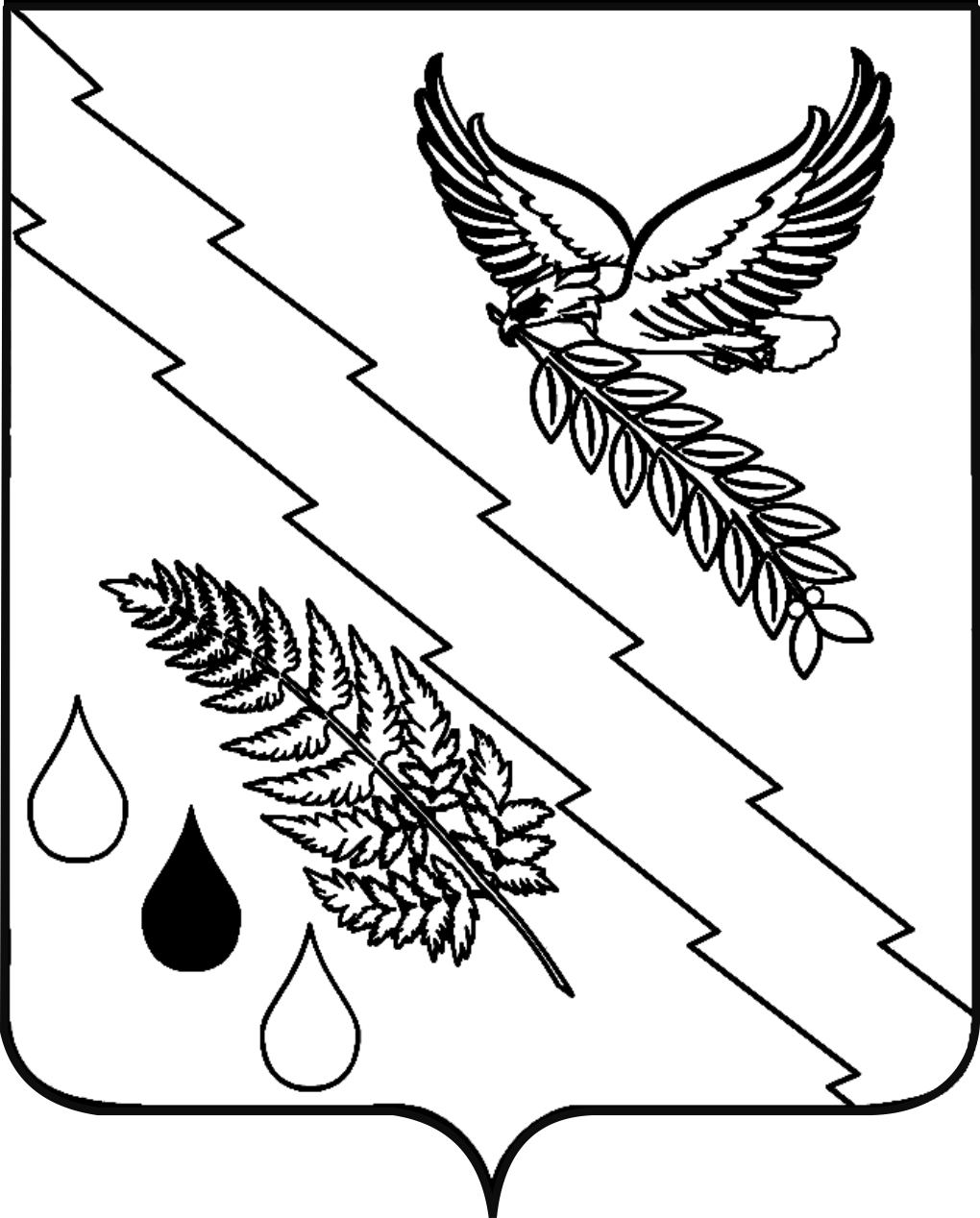 